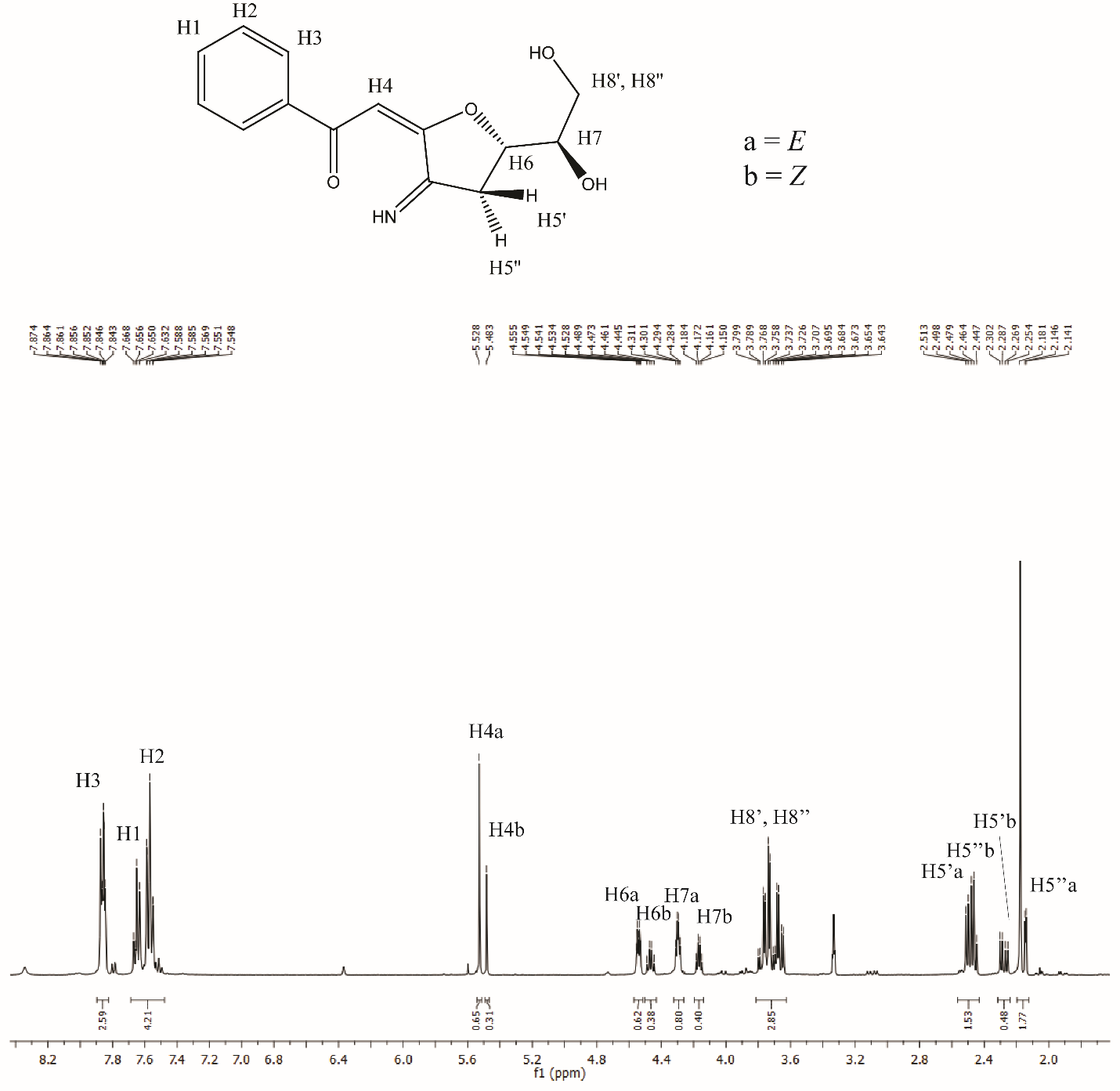 Figure S2. 1H NMR spectrum of 67:33 1a/1b E/Z equilibrium.